The Two-Pronged Middle Class: The Old Bourgeoisie, New State-Engineered Middle Class and Democratic DevelopmentAbstract: We contribute to research on the democratic role of middle classes. Our paper distinguishes between middle classes emerging autonomously during gradual capitalist development, and those fabricated rapidly as part of state-led modernization. To make the case for a conceptual distinction between these groups within one national setting, we employ author-assembled historical district data, survey and archival materials for pre-Revolutionary Russia and its feudal estates. Our analysis reveals that the bourgeois estate of meshchane co-varies with post-communist democratic competitiveness and media freedoms, our proxies of regional democratic variations. We propose two causal pathways explaining the puzzling persistence of social structure despite the Bolsheviks’ leveling ideology and post-communist autocratic consolidation: processes at the juncture of familial channels of human capital transmission and the revolutionaries’ modernization drive; and entrepreneurial value transmission outside of state policy. Our findings help refine recent work on political regime orientations of public sector-dependent societies subjected to authoritarian modernization. Keywords: Legacies; middle class; value transmission; Russia; revolution; communism; social structure; authoritarian modernization; bourgeoisie; estates.INTRODUCTIONSome structures, because of their long life, become stable elements for an infinite number of generations: they get in the way of history, hinder its flow, and in hindering it shape it. Others wear themselves out more quickly —Braudel 1995, 122From Hellenic thought to present-day theorizing, scholars have postulated the significance of the middle class in affecting the balance between democracy and tyranny. Aristotle wrote about the reasonableness of the propertied, rule-abiding, enlightened strata and their role in nurturing a middle ground between oligarchy and mob rule (Glassman, Switos, and Kivisto 1993). And in present-day autocracies, educated professionals, students and entrepreneurs often rally behind pro-democracy protest movements, whether in Moscow or Hong Kong (Tertytchnaya and Lankina 2020; Ortmann 2015). Yet, we also have many examples of the democratic ambivalences, indeed authoritarian complicity, of middle classes across a variety of contexts. “Contingent,” “pragmatic,” “dependent” are some of the epitaphs on the metaphorical tombstones charting the demise of the idea of the middle class as a harbinger of democracy (Chen 2013; Bellin 2000; Bell 1998; Foa 2018; Greene and Robertson 2019). Nations with a history of state-led development and autocracies “incubating” a bloated public sector ostensibly harbor a middle class that falls particularly short of democratic expectations (Kohli 2007; Rosenfeld 2017; Wright 2010). 	While drawing inspiration from these rich debates, we take issue with their somewhat one-dimensional portrayals of the middle class (but see Baviskar and Ray 2011). Contingent orientations and material dependencies on the state of course matter. But so does heterogeneity within a multi-tiered middle class comprised of sub-groups originating in distinct historical epochs and under different political regimes. Much of the recent scholarship on post-communist regimes in particular has largely neglected these longue durée aspects of the middle class. And the “great leveler” paradigms have continued to influence our thinking about the class structures of XX century “totalitarian” dictatorships (Piketty 2014; Scheidel 2017). These works have underlined the wholesale destruction of the wealth of the “old” bourgeoisie in the furnaces of revolutionary repression and wars. Such assumptions are insensitive however to non-material forms of social resilience. Prominent works in sociology have long argued that educational, professional and cultural values are often transmitted within families and communities (Bourdieu 2010; Weber 1966; Verba, Burns, and Schlozman 2005; Clark 2015). This could lead to the coexistence of multiple sub-strata of different historical origin within the middle class. Our paper contributes to debates about the role of the bourgeoisie/ middle class in autocracies. We distinguish between “prongs” within this broad stratum—one prong originating within a capitalist order, and another rapidly fabricated as part of state-led development. Our account departs from earlier research in that we conceptually and empirically parcel out the democratic legacies of historically distinct segments of a stratum conventionally bracketed under one generic umbrella. We make our case by leveraging within-country variation in historical legacies of Russia’s social structure. Russia’s regions have also starkly varied in the competitiveness of electoral races, vibrancy of civil society and robustness of media scrutiny of politicians (Reisinger and Moraski 2017; Gel’man and Ross 2010; Sharafutdinova 2011; Saikkonen 2017; Petrov 2005). To capture these within-nation democratic variations, we use district- and region-level measures of democratic competitiveness and media freedom. The sub-national research design allows us to hold constant national-level institutional frameworks and guarantees for political contestation. We locate the genesis of the “old” prong of the middle class, as distinct from the “new” communist-engineered one, in the intricacies of Tsarist Russia’s institution of estates. This institution survived until the 1917 Bolshevik Revolution. The “four-estate paradigm” divided citizens into nobility, clergy, the urban estates of merchants and meshchane, and peasants (Mironov 2014). We regard the numerically sizeable meshchane as constituting the bulk of Russia’s pre-Revolutionary bourgeoisie. This designation encapsulates the material dimension of property ownership; and less tangible characteristics like cultural capital, educational and professional aspirations (Rosenfeld 2017). Imperial Russia’s meshchane were not only prominent in trades and entrepreneurship, but increasingly colonized elite secondary schools (gymnasia), universities and the professions. The medical doctor-turned writer of global acclaim Anton Chekhov listed himself as meshchanin when enrolling at university; his sister taught in a gymnasium (Bartlett 2004).For our analysis, we constructed a unique historical dataset covering Russia’s entire territory. To our knowledge, we are the first to have matched Imperial districts with some 2,000 of their Soviet and present-day administrative equivalents. The rich district (uezd)-level socio-economic, occupational and demographic statistics from the first General Population Census of 1897 (Troynitskiy 1905) allow us to trace the correspondence between past social structure and present-day democratic variations. Individual-level data from a large author-commissioned survey carried out by Levada, Russia’s top polling agency, corroborate the robustness of associations between estate and present-day political outcomes. We also gathered archival and memoir materials illuminating the bourgeoisie’s adaptation to life in Bolshevik Russia. Succinctly, we argue that the bourgeois estates’ legacies affect democratic processes via the 1) human capital; and 2) entrepreneurial experiences and values channels. The human capital channel takes account of the Bolsheviks’ appropriation of educated citizens as white-collar professionals. We also consider familial mechanisms of transmission of “bourgeois” values of educational attainment and aspiration for high-status professions. The entrepreneurial channel operates via societal transmission of values outside of state purview, for communist regimes ideologically vilified markets and private enterprise. Our argument takes account of the persistence of the “bourgeois” social stratum. It also considers its role in the genesis of educated and entrepreneurial population more broadly. Statistical tests confirm that the “bourgeois” legacies account for spatial variations in democratic competitiveness and media freedoms.Our study is inspired by, and contributes to, the literature on inter-temporal persistence in institutions, social structures and values (Voigtlaender and Voth 2011; Simpser, Slater, and Wittenberg 2018; Glaeser et al. 2004; Acemoglu, Johnson, and Robinson 2001; Capoccia and Ziblatt 2010; Charnysh and Finkel 2017; Buggle and Nafziger 2019; Dasgupta 2018; Acharya, Blackwell, and Sen 2016; Mazumder 2018; Kopstein and Reilly 1999; Cirone and Van Coppenolle 2019; Lankina, Libman, and Tertytchnaya 2020). In many studies “intervening periods” between the legacy’s origin and long-term implications often remain “full of question marks” (Simpser, Slater, and Wittenberg 2018, 421). We perform step by step analysis deploying data for distinct regimes, thereby illuminating transmission mechanisms in the causal chain.Our paper is structured as follows. We first ground our theoretical assumptions in the literature on social structure and democracy. We then discuss Imperial Russia’s estates and justify conceptualization of meshchane as a bourgeois stratum. Next, we outline the hypothesized transmission channels. We then discuss data and statistical analysis. The final section concludes with a discussion of findings and implications for wider scholarship. SOCIAL STRUCTURE AND DEMOCRACYOur baseline assumptions are that elements of Imperial social structure survived the Bolshevik social experiment; and that old regime bourgeois legacies have implications for post-communist democratic outcomes. We follow other scholars in defining legacy as “a durable causal relationship between past institutions and policies on subsequent practices or beliefs, long beyond the life of the regimes, institutions, and policies that gave birth to them” (Kotkin and Beissinger 2014, 7). Social structure is here defined as a pattern of social relationships delineating social groups and built around social, economic and cultural status (Mousnier, Labatut, and Durand 1995).Our analysis is inspired by classic works on the political orientations of the bourgeoisie in historical sociology (Barrington Moore 1993; Luebbert 1991); political science (Lipset 1959; Dahl 1971; Huntington 1991); and historical political economy (Acemoglu and Robinson 2006; Acemoglu, Hassan, and Robinson 2011; Ansell and Samuels 2014). These research strands variously emphasize the bourgeoisie’s market-supporting values, entrepreneurial ethos and demands to protect property rights via democratic institutions. They also draw attention to the democratic implications of educated populations sharing the values of tolerance, respect for autonomy and a broad “normative commitment” to democracy (Herman 2016, 254). However, numerous studies have questioned whether middle classes—and modernization processes arguably engendering this stratum—always straightforwardly co-vary with democracy (Dahl 1971; O’Donnell 1973; Slater 2010). Post-communist nations present particularly intriguing dilemmas when it comes to middleclass-democracy links: they tend to be less democratic than nations with similar levels of socio-economic development (Pop-Eleches and Tucker 2017; Herman 2016; Epstein et al. 2006).	Robert Dahl (1971, 73) provides a convenient heuristic for refining expectations about middleclass political orientations. He distinguishes between development that unfolds “autonomously” over a long stretch of time, and one that advances rapidly in an “induced,” “centralized” or “hegemonic” fashion (see also Hoselitz, 43). Across many developing settings, state-directed development has produced a middle class only weakly committed to democracy (Jones 1998; Baviskar and Ray 2011; Chen 2013). In “induced” settings, the middle classes are often highly state dependent (Chen 2013). Since the states takes the lead in rapid industrialization to “catch up” with more developed nations (Gerschenkron 1962), the state-dependent middle class frequently lacks experience of navigating the market (Chen 2013), in contrast to countries where private entrepreneurship, risk taking and generalised trust originate in, and are transmitted intergenerationally within, society (Dohmen et al. 2012; Tabellini 2008). Additionally, white-collar employees of a rapidly engineered variety are often low-status and enjoy weak occupational autonomy (Speier 1986; Erikson and Goldthorpe 1992). By contrast, elite professions require lengthy specialised training and parental injunction and investment (Weber 1966; Bourdieu and Passeron 1990; Verba, Burns, and Schlozman 2005). Finally, middle classes that owe their livelihoods to autocracies may hesitate to challenge them (Chen 2013; Rosenfeld 2017).Communist countries present fertile terrains for analyzing co-variance between middle class origin and democracy. Here “peasant metropolises” (Hoffmann 1994) have featured middle classes hastily fabricated pursuant to ideological doctrine on the social elevation of peasant and proletarian masses. By 1990, Soviet urbanization reached 66 percent, yet among those in the sixty years age bracket, a mere 15-17 percent were urban born; 40 percent among those aged forty; and only those aged twenty and younger featured over 50 percent native urbanites. “By the time of the USSR’s collapse,” writes Anatoliy Vishnevskiy, “citizens in their majority remained urbanites in the first generation” (2010, 94). Such rapid socio-demographic changes may have well engendered a “new” middle class conceptually distinguishable from the “old” one, which came into existence during the Tzarist period. We are careful not to idealize ancien régime Russia—a monarchy with incipient institutions of parliamentary democracy. But Russia had been also an “under-governed” empire with weak state penetration in peripheral districts (Mironov 2015, 436). It allowed for local initiative and governance—notably via the zemstvo movement (Dower et al. 2018). Especially in the last few decades of Empire, market enterprise, civil society and private philanthropy flourished (Orlovsky 1991; Balzer 1996; Golitsyn 2016). This historical record is suggestive of a more “autonomous” developmental context compared to the far more “centralized” communist regime, which stifled markets, local autonomy and civic initiative. Our task is to parcel out the legacies of a bourgeoisie originating in a prior, more autonomous, developmental order from those of middle classes fabricated in a state-planned way. This is a formidable challenge. Communist states notoriously persecuted the bourgeoisie (Alexopoulos 2003; Dikötter 2016). The urbanization figures provided above accentuate social-compositional shifts in space. Yet, even if we pause to digest Vishnevskiy’s urbanization statistics, we cannot simply disregard the “old” urbanites—millions of people—co-existing with peasant entrants into the “new” middle class. Further, as recent studies have shown, the revolutionary state built upon, and in complex ways interacted with, pre-communist socio-economic legacies (Kotkin and Beissinger 2014; Lankina, Libman, and Obydenkova 2016). Indeed, to an extent, cultural values (Darden and Grzymala-Busse 2006); partisan loyalties (Wittenberg 2006); and civic attitudes (Peisakhin 2013) survived Leninist projects. The author-assembled archival and memoir materials are suggestive of coexistence of the “new” middle class with “old” professionals, entrepreneurs and rentier (Neklutin 1976; Golitsyn 2016; Golubkov 2010; Tchuikina 2006). To capture middle class heterogeneity based on origins, however, we ought to identify pre-communist population groups corresponding to the “bourgeoisie” designation. We now turn to motivating our choice of purported social carriers of a bourgeois legacy. RUSSIA’S BOURGEOISIEUntil the Revolution, Russia combined features of a feudal order where individuals are divided into unequal caste-like social categories—estate (sosloviye)—with those of a modern society where at least in theory everyone possesses equal rights (Wirtschafter 1997). The historian Boris Mironov defines estate as “a juridically circumscribed group with hereditary rights and obligations” (2014, 334). The main estates in Russia were nobles, clergy, town dwellers (mostly meshchane and merchants) and peasants. Tsar Alexander II’s Great Reforms, notably peasant emancipation in 1861, accelerated the erosion of estate boundaries (Nafziger 2011; Finkel, Gehlbach, and Olsen 2015; Dower et al. 2018). Nevertheless, “the four-estate” paradigm remained an important social and juridical concept (Mironov 2003, 339; Freeze 1986). It influenced property rights, human capital, educational aspirations and occupational choices. The overwhelmingly illiterate manorial peasants remained the most disadvantaged groups even after emancipation (Wirtschafter 1997; Mironov 2014). Figure 1 helps visualize Russia’s estate structure. Figure 1: Imperial Russia’s four key estatesNote: Image created by authors; Empire-wide 1897 census data.After the Revolution, a wide range of groups were bracketed as “bourgeois”—from aristocracy to petty tradesmen (Fitzpatrick 1993). The aristocracy, clergy, merchants and meshchane boasted comparatively high education and literacy rates; they constituted the bulk of early Soviet intelligentsia. The aristocracy became target of particularly vicious witch-hunts (Alexopoulos 2003). Aristocrats were also unlikely carriers of entrepreneurial legacy. Memoirs in the genre of “survival” chronicling the lives of fallen aristocrats corroborate either habitual disdain for entrepreneurship, or inability to engage in market pursuits when opportunities briefly opened during the New Economic Policy (NEP) in the 1920s (Golitsyn 2016). The other high human capital stratum of clergy were not only subjected to restrictions on private enterprise under the Tzars (Mironov 2015, 45), but also targeted for repressions under the Bolsheviks. Because of low social status of clergy families in the Imperial era, many youths from this estate embraced radical left movements (Mironov 2014, 377). Merchants most closely approximated the twin bourgeois characteristics of interest to us—high human capital and entrepreneurship. Unlike meshchane, often characterized as petite bourgeoisie or lower middle class, merchant title signified considerable material wealth (Rieber 1982). Furthermore, merchants were heavily investing in their children’s education. Wealth and modern education in turn enabled both private enterprise and professional employment (Neklutin 1976). Yet, like aristocrats, merchants constituted a tiny fraction of the population—less than 1 percent. Because many merchants carried prominent names, they were visible targets for persecution. Overall, meshchane possessed the twin characteristics that interest us. They were a high human capital stratum with market experience. They were also the most numerous estate after peasants, and were far less conspicuous as class witch-hunts unfolded. We consider meshchane as engendering a bourgeois legacy because of their legal status, property rights and opportunities for accumulation of material and human capital. Until the beginning of the XVIII century, all estates, including nobles, lacked clearly defined legal rights and freedoms (Mironov 2015, 38). Nobles and clergymen were the first to obtain protections against arbitrary crown rule, followed by the wealthiest urban stratum of merchants. After a time-lag, meshchane also obtained special privileges. The Russian Empress of German origin Catherine the Great saw merchants, artisans and meshchane as European-style civilised, law abiding and tax paying burghers (Smith 2014). She therefore granted urban estates a special charter in 1785 which enhanced their privileges vis-à-vis the unfree estate of peasants and others who wished to own property, pursue trade or reside in towns. Tellingly, the 1897 census, which contains French translations of estates, lists only one group—meshchane—as bourgeois de villes—“bourgeois of cities” (Troynitskiy 1905). The addition of “bourgeois” next to “de villes” signifies meshchane’s distinction from peasants in towns: seasonal and other peasant laborers in some cities constituted half the population. Much like with the emergence of burghers elsewhere in Europe, a combination of factors shaped the spatial distribution of town dwellers engaged in non-agricultural occupations. In some territories, peasants were granted state peasant status which came with greater freedoms as compared to those of serfs on gentry manors; this status eased transition into commercial occupations in towns. Elsewhere, as in the Pale of Settlement, some communities like Jews faced restrictions on rural residence or occupations. An advantageous geographic location or poor soil quality also spurred commerce and artisan trades, facilitating peasants’ accumulation of capital and acquisition of a foothold in towns. As towns grew, they became magnets for “social deviants”—adventurous peasants escaping the manor or rural entrepreneurs with sufficient literacy, skills and capital to move to towns (Lankina 2021).Yet, while estate to some extent reflected society, as an institution it also shaped social stratification. Urban burghers were granted special rights to trade, commerce and property ownership within cities and legal protections while peasants lacked the same kinds of rights (Mironov 2015). Urban self-governance and autonomy helped safeguard these rights. We acknowledge that all estates—including serfs—enjoyed some form of self-governance even at the height of absolutism, not least because there were too few state functionaries to micro-manage localities in the Empire’s vast reaches. The difference is that some, like nobles, clergy and merchants obtained the status of free citizens with more substantive autonomy to govern their estate and localities early on, followed by meshchane, while manorial peasants—with a lag of nearly one hundred years after meshchane. As Mironov notes, “the trading-industrial population of cities, more than any other social group of Russian society, understood the importance of individual rights for successful economic activity in the sphere of commerce, artisan pursuits and industry.” It therefore fought tooth and nail to curb state expropriations of urban property, demanded respect for private property and secured the establishment of special estate courts governed by law (2015, 47). By the end of the XVIII century, urban communes of elected burghers acquired juridical person status, while the state peasants’ communes obtained these rights in the 1840s, and manorial peasants—only in the 1860s (Mironov 2015, 249). Thus, early on, burghers were able to rely on the letter of the law to fight random infractions against property. Although merchants enjoyed greater legal rights and protections than meshchane, any meshchanin could become merchant by accumulating wealth. Furthermore, “consolidation of right to private property provided a stimulus for property accumulation without fear that it might be at any moment confiscated by the state” (Mironov 2015, 50). Even after the promulgation of peasant freedoms, the urban bourgeoisie were able to consolidate their hold on urban assets, enterprises and trade, disadvantaging peasant newcomers. Meshchane’s corporate bodies engaged in selection and inclusion based on criteria of “moral worth” and creditworthiness. Certificates vouching for newcomers’ credentials were solicited and burghers sought to keep destitute, property-less, peasants out of towns (Smith 2014). Because Imperial Russia failed to set up universal public schooling, well-off burghers enjoyed early riser advantages in the educational marketplace. They could afford paid-for instruction in classical and professional-technical schools and many obtained university degrees. We could trace the fortunes of meshchane if we compare accounts focusing on the early XIX century and those closer to the end of the monarchy. In the earlier period, many meshchane reportedly engaged in both urban trades and quasi-rural pursuits of raising livestock and crops (Hildermeier 1985). Accounts covering the later period provide strong evidence of commercialization, professionalization and social elevation of meshchane; many attained merchant or “honored citizen” status. Census records corroborate the meshchane’s stature as a propertied petit or middling bourgeois of an “industrious society” (de Vries 2008) variety. Significant chunks were “employers of labor,” running a “one person enterprise” and “employers using only family members” (Orlovsky 1991, 251-2). Many were rentier—renting out a “corner” or room to students, professionals and peasant seasonal laborers (Dolgopyatov 2009; Koshman 2016). Meshchane also worked as pharmacists, bookkeepers, statisticians, middle managers, free professionals and teachers (Hildermeier 1985; Orlovsky 1991; Kobozeva 2013). Tellingly, the meshchane acquired a solid footing in Soviet-era scholarship as the “bourgeoisie.” Lenin, who set the tone for subsequent ideologically charged discourse on the meshchane, peppered his writings with their characterizations “in a political-economic meaning of this term” as “a petty producer operating under systems of market production” (Lenin 1895). A 1920s Soviet encyclopedia equated “meshchanin” to “small bourgeoisie in the West.” Throughout the Soviet decades, ideological struggles against meshchanstvo waxed and waned, usually coinciding with the regime’s battle against “capitalistic processes” of shadow market economy (Akkuratov 2002). TRANSMISSION MECHANISMSWe have highlighted three features of meshchanstvo’s legacy: a combination of market-supporting pursuits; comparatively high human capital; and experiences of autonomous governance. How did these legacies survive across multiple generations in a regime ideologically hostile to the old bourgeoisie? We identify two key mechanisms of transmission: familial socialization; and processes at the juncture of societal values and state policy.Familial channels of human capital and value transmissionWe derive our first transmission mechanism from theories of the family’s imprint on human, cultural, social and economic capital (Coleman 1988; Verba, Burns, and Schlozman 2005; Bourdieu and Passeron 1990). This channel has been restated in numerous studies of communist societies (Teckenberg 1981/1982; Shubkin et al. 1968a; Gerber and Hout 1995; Bessudnov 2016; Shkaratan and Yastrebov 2011). High human and cultural capital often drives self-selection into “deliberative,” as distinct from “executive” employment sites—academia, medicine or the arts (Sorokin 1927, 116). In communist countries, these provided a modicum of professional autonomy; were least saturated with ideology; or featured lax party membership criteria (Szelényi 1988; Mark 2005; Rigby 1968). The state-engineered middle class—including the illiterate or semi-literate peasants and factory workers who enjoyed preferential quotas in university admissions and employment—were not as well positioned to ascend into high-status autonomous professions (Shubkin et al. 1968b). Stalled or reverse mobility was common in communist countries (Erikson and Goldthorpe 1992; Shubkin et al. 1968a; Gerber and Hout 1995). The less-privileged groups also stood to lose more during market transition (Gerber and Hout 2004). We expect territories with a greater share of old bourgeoisie to sustain higher levels of human capital, which would spill over into relatively autonomous professions, as compared to those where the new state-engineered middle class predominated. We conjecture that familial socialization would also account for the transmission of market values. Entrepreneurship flourished as soon as restrictions for the operation of markets were loosened in 1922-1928 during NEP (Osokina 2001). Many “nepmen” who seized business opportunities had been entrepreneurs in the past. Revisionist historiography and data from the “lost” 1937 census (Zhiromskaya, Kiselyov, and Polyakov 1996) highlight the pervasiveness of the black market even at the height of Stalinism (Osokina 2001; Edele 2011). We therefore expect territories with a comparatively large pre-Revolutionary bourgeoisie to feature workforce that is more willing to embrace private enterprise.The state reinforcing social inequalities by leveraging skills of educated groups In articulating our second transmission channel, we are sensitive to the regime’s role in exacerbating extant social stratification. In Pierre Bourdieu’s work, for instance, the state emerges as an unwitting accomplice to inequalities in that school curricula and elite civil service jobs favor those from middle class backgrounds (Bourdieu and Passeron 1990). Across a variety of contexts, the imperatives of development or state consolidation have incentivized rulers to coopt the educated elite and middle classes (Mamdani 1997; Kohli 2007; Fabbe 2019). In communist systems too, class vigilance often went hand in hand with perks for the old bourgeoisie. Lenin, a “fervent egalitarian” (Matthews 1978, 20), performed a volte-face on class when it became evident that rapid modernization would not be achieved relying on peasant and proletarian cadre alone. The “hardware”—Imperial schools, hospitals, universities—were also appropriated to serve the Bolsheviks’ developmental agenda (Lankina, Libman, and Obydenkova 2016). The appropriations of extant facilities likely accentuated the social distinction between newer urban hubs and older conurbations with established bourgeoisie. HYPOTHESESWe conjecture that a combination of factors would account for the hypothesized co-variance between the bourgeois legacy and long-term political outcomes. First, we expect bourgeois legacies to engender a more discerning, politically informed and engaged citizenry. Following recent critiques of the modernization paradigm (Rosenfeld 2017), we consider occupational structure as an important intermediating channel linking human capital to political outcomes. The lower-skilled state-dependent workforce is more vulnerable than skilled professionals to political pressures and workplace mobilization (Hale 2015; Stokes 2007; Frye, Reuter, and Szakonyi 2014; Rosenfeld 2017). Relatedly, territories with a robust legacy of old bourgeoisie would feature a workforce able to diversify the portfolio of employment options beyond the public sector. Our main hypothesis therefore postulates co-variance between the “old” middle class and democratic outcomes. (We discuss our operationalizations and measures of democracy below). Two supplementary hypotheses are also proposed with reference to transmission mechanisms. (See also Figure 2). H1: Pre-communist bourgeoisie is positively correlated with democratic outcomes over and above the effects of Soviet modernization. H2: Pre-communist bourgeoisie is positively correlated with education in communist and post-communist Russia.H3: Pre-communist bourgeoisie is positively correlated with post-communist private sector employment, professional workforce and entrepreneurship.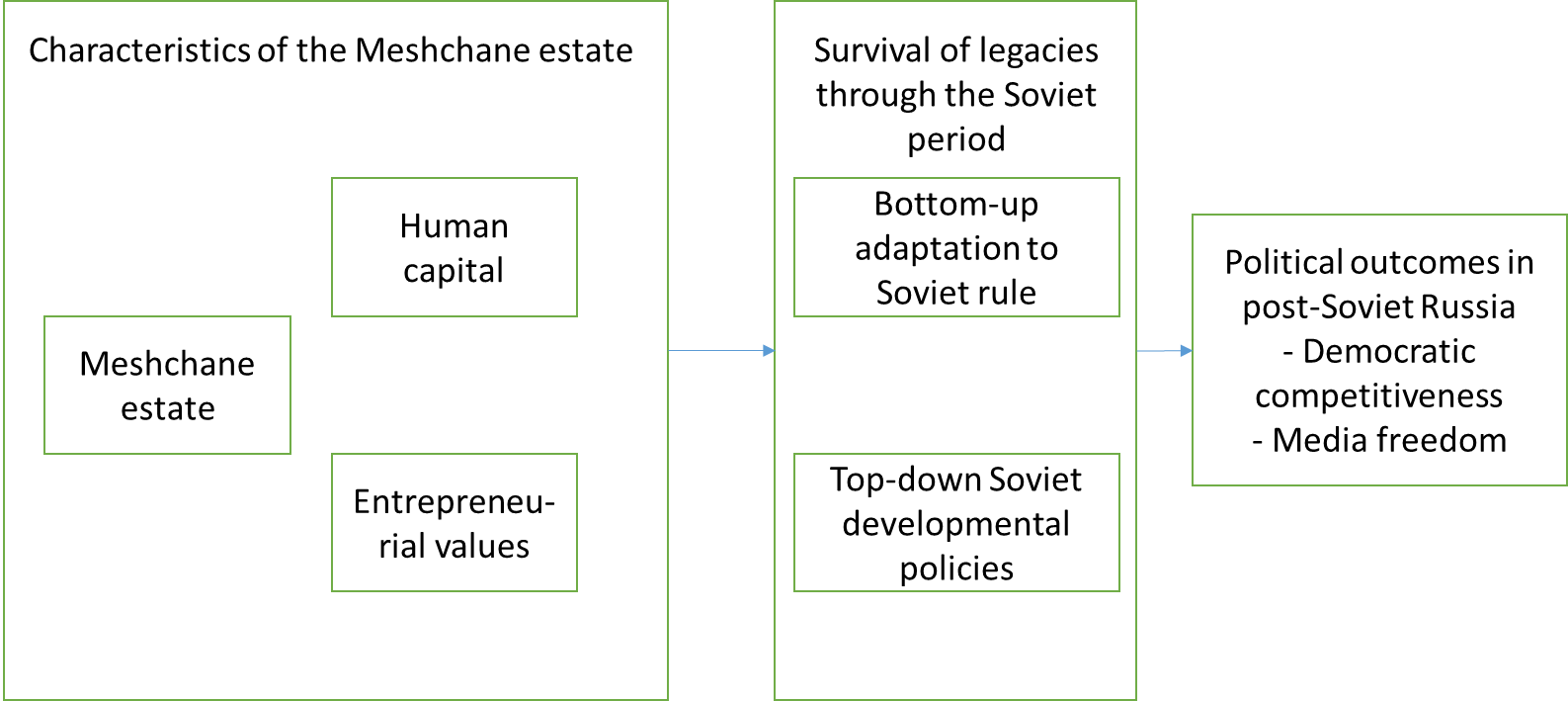 Figure 2: Logic of the argumentDATA, SOURCES AND KEY MEASURESDistrict data and matchingTo ascertain the democratic legacies of Tsarist social structure via the human capital and entrepreneurial value transmission channels we rely on within-nation research design and employ sub-national data. This approach helps improve identification via reduction of unobserved heterogeneity associated with cross-country variation in historical modernization patterns. The 1897 census contains detailed data for uezdy (districts), the administrative unit below the gubernii (regional) level roughly corresponding to present-day rayony and usually encompassing a major town and surrounding rural areas. We only include districts administratively part of Russia now, which comes to 423 observations in the Imperial period dataset. The dataset combining pre-Soviet, Soviet and post-communist data has about 2,000 observations, reflecting administrative reorganizations over time. We exclude Moscow and St. Petersburg cities as outliers. Details of district matching are available in the Statistical Appendix (SA) 1.1. Higher-level regions (oblast, kray, republic) and survey data are employed to test some of the hypotheses (Further details in SA2).Motivating the choice of democracy measuresWe draw on Dahl’s Polyarchy to motivate our choice of the dimensions and operationalizations of the key outcome variable. Dahl’s baseline condition for a democratic political system is institutional guarantees for citizens to be able to formulate and signify heterogenous preferences and to have them “weighted equally in conduct of government” (1971, 3). These guarantees include right to vote; right of political leaders to compete for support; availability of alternative sources of information; and free and fair elections. But democracy is meaningless unless institutional guarantees are honored in practice. Citizens may enjoy the right to vote, elections held regularly, and freedom of expression enshrined in the constitution, but ballot-stuffing may be rampant, journalists harassed, and chunks of the electorate uninformed and indifferent to these injustices. Furthermore, Dahl raises the possibility that the practice of democracy may vary across a country’s sub-national units. Whether institutional guarantees are provided or not, “social characteristics” like a weak middle class, low levels of educational attainment and “an authoritarian political culture” may hinder competitive politics (1971: 74). Dahl therefore captures both the supply side of democratic institutions, as enshrined in laws; and the demand side of a populace able to take full advantage of the right to signify preferences; and to hold politicians to account. Our sub-national research design allows us to hold constant national-level institutional frameworks governing these rights while teasing out sub-national variations in the actual practice of democratic contestation. But even for the national, let alone sub-national, level, operationalizing and measuring the various aspects of citizen opportunity and agency in the electoral arena presents notorious challenges. Fortunately, there are measures of some of the key aspects of the democratic process that have been validated in different sub-national settings. We believe these measures help evaluate three important facets of Dahl’s ideal-type democratic system: the extent to which citizens exercise their right to vote in free and fair elections and thereby are able and willing to hold politicians to account; the extent to which political leaders can compete for support; and freedom of expression/ availability of alternative sources of information. We bracket the electoral dimensions under the rubric of “democratic competitiveness”; and availability of information as “media freedom.” Democratic competitiveness: To evaluate the competitiveness aspects of democratic process, we draw on measures of electoral participation and competition deployed in earlier studies (Petrov 2005; Saikkonen 2017). One such measure is effective number of candidates (ENC): it captures the degree to which citizen preference heterogeneity is reflected in votes for candidates in a competitive race. Higher ENC implies that a larger number of contestants received a sizable share of votes. This indicator, however, may over-estimate electoral contestation where voter participation is modest and where a large measure of effective number of candidates could emerge accidentally. One way to deal with this issue is to deploy the more generic index of democratic competitiveness (IDC). Although this simple formula (Vanhanen 2000) was developed to gauge national-level democratic variations, several studies have validated it at the level of sub-national politics in contexts as diverse as India and Ukraine (Lankina and Libman 2019; Beer and Mitchell 2006). The index is based on two indicators: participation (electoral turnout); and competition (vote share for a candidate except those with the highest share of votes). The index allows us to gauge the extent to which a single political actor is dominant, while also considering the level of citizen turnout in elections. This index is a sound way of capturing the reality of manipulated and controlled elections in present-day autocracies. Consider a scenario where local political bosses and enterprises are instrumental in mobilizing docile, dependent or poorly educated electorates thereby driving high turnout, but for a specific candidate only. We would have high turnout, but the index value would be still small because the share of non-winning candidates would be modest. 	We are upfront about potential issues with applying the ENC and IDC measures to the sub-national level. In small jurisdictions, low values on indicators of democratic competitiveness could reflect strong partisan preferences. In the US, in some “red” or “blue” districts individual candidates dominate elections for decades. Here low IDC and ENC may signal strong partisan loyalties. Unlike the US or other developed nations featuring relatively stable geographic patterns of electoral preferences, or countries like Ukraine with strong identity-based preference polarization, since the 1990s, Russia has featured volatility in citizen party-candidate preferences (Gehlbach 2000; Menyashev 2011). We therefore regard the Vanhanen measure as a suitable proxy for sub-national competitiveness. Media freedom: Another key dimension of the democratic process that we could measure relates to freedom of expression/ availability of alternative sources of information. Following Dahl, we expect citizens to make informed choices about political candidates when contestants can freely distribute information about their platforms—in independent press outlets, TV channels or online media—and individuals have access to this information. We have at hand the 1999 Russian regional press freedom index developed by the Institute of Public Expertise (IPE). The index measures freedom of access to information, ease of news production and distribution. These region-level data also nicely complement the district-level electoral competitiveness data. Consider the possibility that some candidates in an election could garner an overwhelming share of the vote because of broad-based support rather than lack of political competition per se. Establishing that the meshchane legacy is correlated with complementary proxies of democratic variations like media pluralism even under such a scenario would provide greater confidence that we are not simply capturing the extent of preference heterogeneity. DATA ANALYSISDemocratic competitiveness: District-level analysisWe begin by testing whether our hypothesized association between the “old” bourgeoisie and post-communist sub-national political variations holds (H1). To capture rayon-level variations in democratic competitiveness, we employ data from the first round of the 1996 presidential contest. Despite noted electoral irregularities, it is considered more competitive than subsequent electoral races (Reisinger and Moraski 2017; Hale 2003). Table 1 reports correlations between meshchane and our two democratic competitiveness proxies, conditional on other rayon characteristics. In district-level analysis, all regressions include oblast fixed effects to reduce the impact of unobserved heterogeneity. We start by estimating a reduced-form regression, including only fixed effects, to avoid over-control bias (Lenz and Sahn 2020). Because this model may miss important confounders, in the next step we add controls capturing historical economic development and industrialization; ethno-linguistic legacies; geographic location; and contemporary wealth and development (discussed in detail in SA3.1). Regardless of the model, meshchane are associated with higher democratic competitiveness. Thus, a rayon with 30 percent of meshchane compared to one with no meshchane would have 0.45 more effective candidates—in 1996 the average was 3.32, and 5.96 the rayon maximum. Cross-sectional regressions of course do not fully eliminate omitted variable bias. We therefore introduce a battery of controls and robustness checks in SA, adding multiple further controls (Dower et al. 2018; Zhukov and Talibova 2018) and additional modifications to our regressions (SA3.1, SA3.3-3.7); and trace the meshchane effect over time using multiple quantitative indicators and qualitative characteristics of meshchane in the Historical Appendix (HA.III, Tables 3-5). In a further check reported in SA3.8, we employ data for the 1995 parliamentary elections. The elections exhibited extremely high levels of political fragmentation, with forty-three parties running. The results fully confirm our findings. In SA3.9, we analyze the 2012 presidential race coinciding with authoritarian consolidation. Although we find some evidence of meshchane legacy, it is weaker and less robust. We interpret this result with reference to consolidated authoritarianism. Decrease in electoral integrity may incentivize “deliberate disengagement” among educated strata (Croke et al. 2016). In SA3.10 and SA3.22 we compare the impact of “new” and “old” middle classes on competitiveness.Table 1: Meshchane and democratic competitiveness in 1996.Notes: The table reports correlation between the historical share of meshchane and democratic competitiveness (ENC and IDC) in the 1996 presidential elections. The unit of observation is rayon. Individual columns correspond to regressions with different dependent variables and with different sets of controls. Robust standard errors in parentheses. All regressions control for oblast fixed effects. Regressions estimated using OLS. * p<0.1; ** p<0.05; *** p<0.01. The Oster delta for regressions in the first two columns is equal to .85 and 2.025 respectively (thus, it exceeds the threshold set by Oster for ENC and is below this threshold for IDC). Media freedom: Region-level analysisWe now deploy the 1999 IPE regional press freedom index. Higher index values correspond to higher press freedoms. We find that the index is positively correlated with meshchane (Table 2). The results hold if we regress the media score on meshchane controlling for predictors of sub-national democratic competitiveness conventionally employed in the literature on Russia’s regions (SA3.1); and when excluding five regions with the largest share of meshchane to deal with outliers (further robustness checks and discussion in SA3.10-SA3.11). An increase in the share of meshchane by one percentage point increases the press freedom index by about .006 - .011 units, with the index varying between .101 and .631. An increase in the meshchane share of ten percentage points produces, depending on specification, an increase in the press freedom index of one standard deviation. Overall, the results reaffirm our interpretation of baseline findings as evidence of political competitiveness rather than regional electorates’ specific political preferences. Table 2: Meshchane and media independence in 1999Notes: The table reports correlation between the historical share of meshchane and media freedom index in 1999. The unit of observation is region. Individual columns correspond to regressions with different sets of controls.  Robust standard errors in parentheses. Regressions estimated using OLS. * p<0.1; ** p<0.05; *** p<0.01. The Oster delta for the regression (3) is .504 and thus below the threshold. Testing mechanisms: EducationHaving demonstrated the importance of the meshchane legacy for democratic competitiveness, we now test our first hypothesized transmission mechanism, education (H2). Specifically, we ascertain whether meshchane co-vary with Imperial education proxies and whether historical education is in turn a predictor of contemporary education levels. To explain human capital persistence, we also deploy Soviet-period statistics capturing reginal occupational and educational structure and test whether it co-varies with meshchane. 	Meshchane and persistence in education: Our key outcome variable here is university attainment, a plausible proxy of human capital considering that the USSR boasted virtually universal literacy by the 1950s. Despite impressive strides in educational development, university degrees remained out of reach to most citizens. In 1979, only 5.5 percent of Soviet population aged ten and older had complete or incomplete university education. Although it expanded considerably in post-communist Russia, among those fifteen and older only 16.2 and 23.4 percent, in 2002 and 2010, respectively, obtained university education. Our measure of university attainment is rayon citizens with university degrees per 1,000 people. (SA3.12 reports oblast-level analysis). Table 3 shows that a one percentage point increase in the share of meshchane leads to increase in rayon university degree holders by approximately .3 points. The average share of rayon degree holders is 13 percent (see also SA3.13 and SA3.14). Table 3: Meshchane and contemporary education levelsNotes: The table reports correlation between the historical share of meshchane and education levels (number of rayon inhabitants with university degree per 1,000 people). The unit of observation is rayon. Individual columns correspond to regressions with different sets of controls.  Robust standard errors in parentheses. Regressions estimated using OLS. * p<0.1; ** p<0.05; *** p<0.01. The Oster delta for regressions in the column is equal to 1.11 and thus slightly exceeds the threshold. Furthermore, meshchane are positively correlated with historical literacy rates (correlation coefficient of .432), the best proxy for Imperial human capital absent systematic Russia-wide data on schooling and tertiary education. Literacy, in turn, is positively and significantly correlated with contemporary university education (correlation coefficient .331) and is itself a significant predictor of competitiveness (for further analysis, see SA3.13- SA3.16).	Meshchane and persistence in education-intensive employment: Next, we ascertain the links between Imperial human capital and Imperial and Soviet occupational structure employing additional author-assembled data. New historical accounts and memoirs are strongly suggestive of professionalization of meshchane in Tzarist Russia (HA.II). We therefore test for co-variance between meshchane and “bourgeois” white-collar occupations. Deploying 1897 census data, we identify the occupational categories of healthcare, education and research as reasonable proxies of white-collar professions requiring specialized skills beyond basic literacy and numeracy. This is precisely the skills-set that the Bolsheviks drew on as they developed essential public services and rapidly industrialized. We find highly significant correlation between meshchane and white-collar occupations in uezd-level employment in 1897. Figure 3 plots correlation coefficients for various occupations and separately for the total labor force, male and female. Figure 3. Correlation coefficients between meshchane share and shares of specific occupational groups in total regional employmentNote: “intellectual” occupations encompass healthcare, education and research; and doctors—all categories of healthcare employment, including nurses. We now trace correspondence between Imperial social structure and Soviet skills-intensive occupations, namely engineering and medicine. Absent rayon-level education data, we gathered oblast statistics for 1960-1980 (percentage of employees with university degrees in regional populations); and for number of university-educated engineers and doctors in 1960, 1965 and 1970, the last year for which data are available (thousands of people). Table 4 shows that both Imperial era literacy and share of meshchane are strong predictors of Soviet period high-skilled workforce. A ten percent point increase in meshchane boosts the regional population share of educated labor force in 1980 by 1 percent (the regional mean is 4.2 percent). (See also HA Tables 6-7).Table 4.  Pre-communist literacy/ social structure and communist-period education/ social structure Notes:  The table summarizes results of two sets of regressions, all controlling for a dummy for ethnic regions (autonomous republics) and distance from Moscow. Effects of control variables suppressed. The first set of regressions reports correlation between Imperial-period literacy rates and communist-period education levels (shares of employees with university degree) and number of engineers and doctors with university degrees. The second set of regressions correlates the historical share of meshchane with communist-era characteristics. The unit of observation is region. Individual columns correspond to regressions with different dependent variables. Robust standard errors in parentheses. Regressions estimated using OLS. * p<0.1; ** p<0.05; *** p<0.01. Meshchane and Soviet educational infrastructure: As noted above, our narrative is sensitive to both familial channels of human capital transmission and state policy perpetuating social structure. We therefore examine co-variance between the “old” bourgeoisie and location of Soviet-period skills-intensive infrastructures like higher educational institutions. Contrary to the USSR-propagated myth about the de novo origin of Soviet educational achievements, many of Russia’s top universities had been established before the Bolsheviks took power (Lankina, Libman, and Obydenkova 2016) (SA3.17). We also establish co-variance between Imperial social structure and location of specially designated “closed cities” where leading engineers, scientists and other professionals labored in space, weapons production and other high-tech industries (SA3.18). Finally, we link penal labor that the state used to effect rapid development to Imperial social structure. While the Gulag notoriously exploited inmates for break-back manual work, recent evidence points to strategic and selective exploitation of skilled professionals in sensitive industries within the “archipelago” (Khlevniuk 2015). We demonstrate co-variance between these variables and pre-revolutionary concentration of “educated estates” and, specifically, meshchane (SA3.19).Testing mechanisms: Entrepreneurial valuesMeshchane and Imperial entrepreneurship: We now test H3 concerning entrepreneurship, our twin facet of bourgeois legacy, something more straightforwardly traced to “old” middle class values than specialised training. While the Bolsheviks eagerly promoted mass education, they were keen to obliterate the vestiges of private enterprise. Entrepreneurship in our analysis is also conceptually linked to the education aspect of the legacy, however, in that it helps broaden employment opportunities beyond public sector jobs. Generally in present-day autocracies, proprietors of businesses are reportedly more supportive of democracy than citizens who owe their livelihoods to the state (Chen 2013). To begin to tease out the meshchane’s entrepreneurial legacy we again turn to the 1897 census and analyse co-variance between meshchane and trade, entrepreneurial and rentier pursuits. We find strong and significant correlation between these social structure and occupational variables. Figure 4 reports correlation between meshchane and trade sector employment; share of rentier receiving income from capital as their main source of earnings; and share of employees in small-scale and light industries. For trade and rentier measures, the correlation is particularly strong.Figure 4. Correlation coefficients between share of meshchane and share of specific occupational groups in total regional employment, 1897Persistence of legacies through the Soviet period: Were the meshchane’s entrepreneurial legacies in evidence during the Soviet period? This question is not entirely fanciful—the 1937 census, the last to employ Imperial social categories, revealed that many respondents were rentier. There was also a vast black market in consumer goods (Osokina 2001; Edele 2011). One systematic proxy for communist entrepreneurship is the Gorbachev-era cooperative movement initiated in 1988. The “worker cooperatives” were largely indistinguishable in ownership structure from classic small and medium size enterprises in capitalist countries (Bim, Jones, and Weisskopf 1993). Table 5 demonstrates, using oblast-level statistics on cooperatives and their employees (published by Goskomstat) and controlling for Soviet developmental indicators, that meshchane significantly co-vary with perestroika-era proto-entrepreneurship. Put simply, if we take two regions with similar developmental characteristics as measured by urbanization and wealth, the region with significantly higher entrepreneurial activity in the late 1980s would also have had a higher population share of meshchane in 1897. An increase in meshchane share of 1 percent point produced additional 138 regional cooperatives, with the average number being 1,840. We also run specifications controlling for literacy, to ascertain whether the effect is due to meshchane rather than an artefact of other estates with relatively high education levels (SA3.20).Table 5. Meshchane and cooperative movement in the late 1980sNotes: The table reports correlation between the historical share of meshchane and number of cooperatives/ size of cooperatives-employed workforce in the late 1980s. The unit of observation is region. Individual columns correspond to regressions with different dependent variables. Robust standard errors in parentheses. Regressions estimated using OLS. * p<0.1; ** p<0.05; *** p<0.01. Meshchane and contemporary entrepreneurship: Next, we employ available regional data on post-communist entrepreneurship, as well as survey data on individuals’ willingness to start own businesses (see SA3.20). We find significant co-variance between the “old” bourgeoisie and present-day entrepreneurship, willingness to become entrepreneurs and private sector employment (from the representative public opinion survey). Thus, the share of those willing to start a business in a region rises by 2.5 percent with a 10 percent point rise in meshchane share; the proportion of those interested in establishing own businesses varies between 3 and 22 percent. SA3.20 reports results of regressions of entrepreneurship variables on literacy in 1897. Because literacy has no significant effect on self-reported willingness to start a business, entrepreneurial legacies are in our analysis appropriately distinguished from those of human capital, though both, we argue, engender greater citizen autonomy in an autocracy. Controlling for literacy, the meshchane effect remains robust, except for private sector employment.Table 6. Meshchane and entrepreneurshipNotes: The table reports correlation between the historical share of meshchane and characteristics of the SME sector in 2012 / share of respondents in a region claiming to be willing to run their own business in the ARENA survey (https://sreda.org/arena). The unit of observation is region. Individual columns correspond to regressions with different dependent variables. Robust standard errors in parentheses. Regressions estimated using OLS. * p<0.1; ** p<0.05; *** p<0.01. Legacies of social structure and Soviet occupational patterns: Survey evidenceUp to now we explored the legacies of spatial variation in the distribution of estates. Because we are keen to address potential concerns of ecological inference, we commissioned a micro-level survey from Levada, Russia’s reputable polling agency. In the first survey of this kind probing links between estate ancestry and occupational pathways, respondents were asked about the estate of their (great)-grandparents before the Revolution; and their family’s Soviet-period social position. Details of survey methodology are presented in SA4. 	We begin by examining self-reported Soviet-period social status of those claiming meshchane and other “educated” estates ancestry. This helps further probe whether meshchane’s descendants were likely to opt for skilled occupations (an alternative test of H2). Table 7 reports co-variance between self-reported Imperial origins and Soviet social status. We regress the estate data on human capital-intensive Soviet occupations of parents encompassing civil servants (bureaucracy); intellectual occupations (teachers, doctors, engineers); and high-level state officials. We run two regressions in each case: one employing a dummy for those with meshchane origin and one with dummies for the other “educated” estates. The residual category are peasants, Cossacks and smaller estates. We find that self-reported meshchane descendants are significantly more likely to report civil servant or intellectual occupations during the communist period. There is, however, no link between meshchane—and merchant—origin and high-level state positions. The result is consistent with our conjecture that the bourgeois estates became the backbone of professional middle class—a status distinct from position in the highest ranks of the state and party apparatus. And it suggests that the old bourgeoisie tended to opt for the least ideologically-tarnished employment—the skilled professional, not party-managerial, routes to social mobility.Table 7. Self-reported meshchane ancestry and Soviet period occupation of descendantsNotes: The table reports correlation between self-reported Imperial ancestry and occupation of parents in the Soviet period from the Levada survey. Individual columns correspond to regressions with different dependent variables and sets of explanatory variables. Regressions estimated using logit. Robust standard errors in parentheses. “Foreigners” dropped in one of the regressions due to perfect prediction. * p<0.1; ** p<0.05; *** p<0.01. Our micro-level data is an asset for our analysis also because it helps corroborate continuities in social structure in space. We merge our spatial and survey data to explore whether self-reported meshchane ancestry is correlated with historical share of meshchane in the respondent’s region. We find strong evidence that residents of regions with higher meshchane share in the past are also more likely to report meshchane ancestry. This finding is notable given the known compositional shifts in population due to Soviet migration, repressions and other dislocations (SA4.6). The developmental projects of the totalizing communist state may have profoundly affected Russian society, but they failed to completely obliterate the old regime’s social fabric. SA4.4 and SA4.5 show that self-reported ancestry has a strong and consistent with our theory effect on political outcomes, further supporting our argument.DISCUSSIONWe assembled original data and analyzed the implications of reproduction of the “old” middle class emerging within an “organic” context of capitalist development for democratic processes in a polity subjected to state-led modernization. Highly disaggregated pre-communist census data allow us to single out meshchane—a vestige of the estates-based feudal social order—as a proto-bourgeoisie. In late Imperial Russia, this group colonized the professions, engaged in trading, family enterprise and rentier pursuits and enjoyed legally enshrined self-governance earlier and greater in scope than the peasant subject populations. In what is an important finding for theories of the political role of the middle class in autocracies, we find strong co-variance between the population share of these upwardly mobile groups and regional democratic competitiveness and media freedom, our proxies of democratic variations, over and above the effects of communist state-driven modernization.Two hypothesized causal channels linking meshchane to regional democratic outcomes were proposed: human capital stocks engendering a preference for higher education and prestigious professions; and inter-generational entrepreneurial value transmission. We acknowledge the parallel channel of the creation of educated strata from amongst hitherto under-privileged worker and peasant groups—the “new” middle class. But our statistical tests establish that the bourgeoisie nurtured within the more autonomous context of Imperial capitalist development is associated with significantly higher sub-national democratic competitiveness and media freedom. To account for the apparent patterns of the reproduction of bourgeois values under communism, we consider policies intrinsic to the Soviet state’s developmental agenda which built on pre-Revolutionary bourgeoisie’s human capital. We also explore transmission of values related to both education and the market operating outside of Soviet policy. We find strong and robust co-variance between “bourgeois” legacies and regional distribution of professions like doctor and engineer; location of expertise-intensive “secret cities” furthering Soviet cutting edge industrial programs; and even the spatial location of Gulag camps which likewise serviced the USSR’s developmental effort. There is also strong evidence of transmission of market-supporting values, which, unlike human capital, are more straightforwardly conceptualized as exogenous to Soviet policies. Not only do we find that meshchane are associated with perestroika-era proto-entrepreneurship, but in present-day Russia, with private business occupational choices outside of public sector employment. Analysis of author-commissioned survey data likewise reveals estate legacies consistent with the hypothesized mechanisms. These findings are confirmed in a battery of additional statistical tests and corroborated in author-assembled archival and memoir materials. Our findings have significant implications for debates on the role of the educated middle classes in eroding, or, alternatively, augmenting authoritarianism. One promising strand of theorizing has highlighted that not all “educated” “white-collar” strata are made of the same cloth when it comes to orientations towards the political system (Chen 2013; Rosenfeld 2017). Being “middle class” does not mean citizens would fail to cast a vote for autocracy. Far from it. Unfortunately, conventional survey and other data instruments force the scholar to work with generic categories of class, income and occupation. These are insensitive to the fine historically conditioned and reproduced tapestries of variations among groups bracketed together. As our analysis demonstrates, these legacies may not only shape wider orientations toward the political sphere but occupational choices that help sustain a modicum of independence from state pressures.REFERENCESAcemoglu, Daron, Tarek A. Hassan, and James A. Robinson. 2011. “Social Structure and Development: A Legacy of the Holocaust in Russia.” The Quarterly Journal of Economics 126 (2):895-946.Acemoglu, Daron, Simon Johnson, and James A. Robinson. 2001. “The Colonial Origins of Comparative Development: An Empirical Investigation.” The American Economic Review 91 (5):1369-401.Acemoglu, Daron, and James A. Robinson. 2006. Economic Origins of Dictatorship and Democracy. New York: Cambridge University Press.Acharya, Avidit, Matthew Blackwell, and Maya Sen. 2016. “The Political Legacy of American Slavery.” The Journal of Politics 78 (3):621-41.Akkuratov, Boris S. 2002. Fenomen meshchanstva v rossiyskoy obshchestvenno-politicheskoy mysli i politicheskoy teorii. PhD dissertation, Kazan State University.Alexopoulos, Golfo. 2003. Stalin’s Outcasts: Aliens, Citizens, and the Soviet State, 1926-1936. Ithaca: Cornell University Press.Ansell, Ben W., and David J. Samuels. 2014. Inequality and Democratization: An Elite-Competition Approach. Cambridge: Cambridge University Press.Balzer, Harley D. 1996. Russia’s Missing Middle Class: The Professions in Russian History. Armonk, New York: M.E. Sharpe.Bartlett, Rosamund. 2004. Chekhov: Scenes from a Life. London: Free Press.Baviskar, Amita, and Raka Ray. 2011. Elite and Everyman: The Cultural Politics of the Indian Middle Classes. London: Routledge.Beer, Caroline, and Neil J. Mitchell. 2006. “Comparing Nations and States: Human Rights and Democracy in India.” Comparative Political Studies 39 (8):996-1018.Bell, Daniel A. 1998. “After the Tsunami: Will Economic Crisis Bring Democracy to Asia?” The New Republic 218 (10):22-5.Bellin, Eva. 2000. “Contingent Democrats: Industrialists, Labor, and Democratization in Late-Developing Countries.” World Politics 52 (2):175-205.Bessudnov, Alexey. 2016. “The Effects of Parental Social Background on Labour Market Outcomes in Russia “ In Education, Occupation and Social Origin: A Comparative Analysis of the Transmission of Socio-Economic Inequalities, ed. F. Bernardi and G. Ballarino. Cheltenham: Edward Elgar, 150-67.Bim, Alexander S., Derek C. Jones, and Thomas E. Weisskopf. 1993. “Hybrid Forms of Enterprise Organization in the Former USSR and the Russian Federation.” Comparative Economic Studies 35:1-37.Bourdieu, Pierre. 2010. Distinction: A Social Critique of the Judgement of Taste. Translated by R. Nice. London: Routledge Classics.Bourdieu, Pierre, and Jean-Claude Passeron. 1990. Reproduction in Education, Society and Culture Translated by R. Nice. London: Sage.Braudel, Fernand. 1995. “History and the Social Sciences: The Longue Duree.” In Histories: French Constructions of the Past, ed. J. Revel and L. Hunt, 115-145.Buggle, Johannes C., and Steven Nafziger. 2019. “The Slow Road from Serfdom: Labor Coercion and Long-Run Development in the Former Russian Empire.” The Review of Economics and Statistics: 1-17Capoccia, Giovanni, and Daniel Ziblatt. 2010. “The Historical Turn in Democratization Studies: A New Research Agenda for Europe and Beyond.” Comparative Political Studies 43 (8-9):931-68.Charnysh, Volha, and Evgeny Finkel. 2017. “The Death Camp Eldorado: Political and Economic Effects of Mass Violence.” American Political Science Review 111 (4):801-18.Chen, Jie. 2013. A Middle Class Without Democracy: Economic Growth and the Prospects for Democratization in China. New York: Oxford University Press.Cirone, Alexandra, and Brenda Van Coppenolle. 2019. “Bridging the Gap: Lottery-Based Procedures in Early Parliamentarization.” World Politics 71 (2):197-235.Clark, Gregory. 2015. The Son Also Rises: Surnames and the History of Social Mobility. Princeton: Princeton University Press.Coleman, James S. 1988. “Social Capital in the Creation of Human Capital.” The American Journal of Sociology 94:95-120.Croke, Kevin, Guy Grossman, Horacio A. Larreguy, and John Marshall. 2016. “Deliberate Disengagement: How Education Can Decrease Political Participation in Electoral Authoritarian Regimes.” American Political Science Review 110 (3):579-600.Dahl, Robert A. 1971. Polyarchy: Participation and Opposition. New Haven: Yale University Press.Darden, Keith, and Anna Grzymala-Busse. 2006. “The Great Divide: Literacy, Nationalism, and the Communist Collapse.” World Politics 59 (1):83-115.Dasgupta, Aditya. 2018. “Technological Change and Political Turnover: The Democratizing Effects of the Green Revolution in India.” American Political Science Review 112 (4):918-38.de Vries, Jan. 2008. The Industrious Revolution: Consumer Behavior and the Household Economy, 1650 to the Present. New York: Cambridge University Press.Dikötter, Frank. 2016. The Cultural Revolution: A People’s History, 1962-1976. London: Bloomsbury.Dohmen, Thomas, Armin Falk, David Huffman, and Uwe Sunde. 2012. “The Intergenerational Transmission of Risk and Trust Attitudes.” The Review of Economic Studies 79 (2):645-77.Dolgopyatov, A. V. 2009. “Domovladeniye meshchan gorodov Moskovskoy gubernii v kontse XIX-nachale XX v.: Stoimost’, struktura, osobennosti.” Vestnik Tambovskogo gosudarstvennogo universiteta 12 (80):344-9.Dower, Paul Castañeda, Evgeny Finkel, Scott Gehlbach, and Steven Nafziger. 2018. “Collective Action and Representation in Autocracies: Evidence from Russia’s Great Reforms.” The American Political Science Review 112 (1):125-47.Edele, Mark. 2011. Stalinist Society, 1928-1953. Oxford: Oxford University Press.Epstein, David L., Robert Bates, Jack Goldstone, Ida Kristensen, and Sharyn O’ Halloran. 2006. “Democratic Transitions.” American Journal of Political Science 50 (3):551-69.Erikson, Robert, and John H. Goldthorpe. 1992. The Constant Flux: A Study of Class Mobility in Industrial Societies. Oxford: Clarendon.Fabbe, Kristin. 2019. Disciples of the State? Religion and State-Building in the Former Ottoman World. Cambridge: Cambridge University Press.Finkel, Evgeny, Scott Gehlbach, and Tricia D. Olsen. 2015. “Does Reform Prevent Rebellion? Evidence From Russia’s Emancipation of the Serfs.” Comparative Political Studies 48 (8):984-1019.Fitzpatrick, Sheila. 1993. “Ascribing Class: The Construction of Social Identity in Soviet Russia.” The Journal of Modern History 65 (4):745-70.Foa, Roberto Stefan. 2018. “Modernization and Authoritarianism.” Journal of Democracy 29 (3):129-40.Freeze, Gregory L. 1986. “The Soslovie (Estate) Paradigm and Russian Social History.” The American Historical Review 91 (1):11-36.Frye, Timothy, Ora John Reuter, and David Szakonyi. 2014. “Political Machines at Work: Voter Mobilization and Electoral Subversion in the Workplace.” World Politics 66 (2):195-228.Gehlbach, Scott. 2000. “Shifting Electoral Geography in Russia’s 1991 and 1996 Presidential Elections.” Post-Soviet Geography and Economics 41 (5):379-87.Gel’man, Vladimir, and Cameron Ross, eds. 2010. The Politics of Subnational Authoritarianism in Russia. Farnham: Ashgate.Gerber, Theodore P., and Michael Hout. 1995. “Educational Stratification in Russia During the Soviet Period.” American Journal of Sociology 101 (3):611-60.———. 2004. “Tightening Up: Declining Class Mobility during Russia’s Market Transition.” American Sociological Review 69 (5):677-703.Gerschenkron, Alexander. 1962. Economic Backwardness in Historical Perspective: A Book of Essays. Boston, Mass.: Belknap Press of Harvard University Press.Glaeser, Edward L., Rafael La Porta, Florencio Lopez-de-Silanes, and Andrei Shleifer. 2004. “Do Institutions Cause Growth?” Journal of Economic Growth 9 (3):271-303.Glassman, Ronald M., William H. Swatos, Jr., and Peter Kivisto. 1993. For Democracy: The Noble Character and Tragic Flaws of the Middle Class. Westport, Conn.: Greenwood Press.Golitsyn, Sergey. 2016. Zapiski utselevshego: Roman v zhanre semeynoy khroniki. Second ed. Moscow: ‘Nikeya’.Golubkov, Sergey A. 2010. Portfel’ moyego deda: memuarnyye ocherki, esse, stikhotovoreniya. Samara: Nauchno-tekhnicheskiy tsentr.Greene, Samuel A., and Graeme B. Robertson. 2019. Putin v. the People: The Perilous Politics of a Divided Russia. New Haven: Yale University Press.Hale, Henry E. 2015. Patronal Politics: Eurasian Regime Dynamics in Comparative Perspective. New York: Cambridge University Press.Herman, Lise Esther. 2016. “Re-evaluating the Post-communist Success Story: Party Elite Loyalty, Citizen Mobilization and the Erosion of Hungarian Democracy.” European Political Science Review 8 (2):251-84.Hildermeier, Manfred. 1985. “Was war das Mescanstvo? Zur rechtlichen und sozialen Verfassung des unteren städtischen Standes in Rußland.” Forschungen zur osteuropäischen Geschichte 36:15-53.Hoffmann, David L. 1994. Peasant Metropolis: Social Identities in Moscow, 1929-1941. Ithaca, NY: Cornell University Press.Huntington, Samuel P. 1991. The Third Wave: Democratization in the Late Twentieth Century. Norman: University of Oklahoma Press.Jones, David Martin. 1998. “Democratization, Civil Society, and Illiberal Middle Class Culture in Pacific Asia.” Comparative Politics 30 (2):147-69.Khlevniuk, Oleg. 2015. “The Gulag and the Non-Gulag as One Interrelated Whole.” Kritika: Explorations in Russian and Eurasian History. Special Issue: The Soviet Gulag: New Research and New Interpretations 16 (3):479-98.Kobozeva, Zoya M. 2013. Meshchanskoye sosoloviye Samary v prostranstve vlasti i povsednevnosti (vtoraya polovina XIX - nachalo XX v.), ili “rasskaz o dushe s povinnostyami.” Samara: Samarskiy universitet.Kohli, Atul. 2007. State-directed Development: Political Power and Industrialization in the Global Periphery. Cambridge: Cambridge University Press.Kopstein, Jeffrey S., and David A. Reilly. 1999. “Explaining the Why of the Why: A Comment on Fish’s ‘Determinants of Economic Reform in the Post-Communist World’.” East European Politics and Societies and Cultures 13 (3):613-24.Koshman, L. V. 2016. “The Meshchanstvo in Nineteenth-Century Russia.” Russian Social Science Review 57 (5):320-49.Kotkin, Stephen, and Mark R. Beissinger. 2014. “The Historical Legacies of Communism: An Empirical Agenda.” In Historical Legacies of Communism in Russia and Eastern Europe, ed. M. R. Beissinger and S. Kotkin. New York: Cambridge University Press, 1-27Lankina, Tomila V. 2021. Estate Origins of Social Structure and Democracy in Russia: The Discreet Reproduction of Imperial Bourgeoisie (Through Communism and Beyond).  Cambridge: Cambridge University Press. (Forthcoming).Lankina, Tomila, and Alexander Libman. 2019. “Soviet Legacies of Economic Development, Oligarchic Rule and Electoral Quality in Eastern Europe’s Partial Democracies: The Case of Ukraine.” Comparative Politics 52 (1):127-76.Lankina, Tomila V., Alexander Libman, and Anastassia Obydenkova. 2016. “Appropriation and Subversion: Pre-communist Literacy, Communist Party Saturation, and Post-Communist Democratic Outcomes.” World Politics 68 (2):229-74.Lankina, Tomila, Alexander Libman, and Katerina Tertytchnaya. 2020. “Social Structure and Attitudes Towards Protest: Survey Evidence from Russia.” Paper presented at the American Political Science Association Annual National Convention and Exhibition. San Francisco, 2020.Lenin, Vladimir I. 1895 / 1967. Ekonomicheskoye soderzhaniye narodnichestva i kritika yego v knige G. Struve. Moscow: Politizdat.Lenz, Gabriel S., and Alexander Sahn. 2020. “Achieving Statistical Significance with Control Variables and without Transparency.” Political Analysis: 1-14.  Lipset, Seymour Martin. 1959. “Some Social Requisites of Democracy: Economic Development and Political Legitimacy.” American Political Science Review 53 (1):69-105.Luebbert, Gregory M. 1991. Liberalism, Fascism, or Social Democracy: Social Classes and the Political Origins of Regimes in Interwar Europe. New York: Oxford University Press.Mamdani, Mahmood. 1997. Citizen and Subject: Decentralized Despotism and the Legacy of Late Colonialism. Delhi: Oxford University Press.Mark, James. 2005. “Society, Resistance and Revolution: The Budapest Middle Class and the Hungarian Communist State 1948-56.” The English Historical Review 120 (488):963-86.Matthews, Mervyn. 1978. Privilege in the Soviet Union: A Study of Elite Life-Styles Under Communism. London: George Allen & Unwin.Mazumder, Soumyajit. 2018. “The Persistent Effect of U.S. Civil Rights Protests on Political Attitudes.” American Journal of Political Science 62 (4):922-35.Menyashev, Rinat. 2011. “Consumer Cooperatives and Liberal Idea in Russia.” Basic Research Program Working Papers: National Research University Higher School of Economics.Mironov, Boris N. 2014, 2015. Rossiyskaya imperiya: ot traditsii k modernu. 3 vols. Vols. 1, 2. St Petersburg: Dmitriy Bulanin.Moore, Barrington Jr. 1993. Social Origins of Dictatorship and Democracy: Lord and Peasant in the Making of the Modern World. Boston, Mass.: Beacon.Mousnier, Roland, Jean-Pierre Labatut, and Yves Durand. 1995. “Problems of Social Stratification.” In Histories: French Constructions of the Past, ed. J. Revel and L. Hunt. New York: The New Press, 154-58.Nafziger, Steven. 2011. “Did Ivan’s Vote Matter? The Political Economy of Local Democracy in Tsarist Russia.” European Review of Economic History 15 (3):393–441.Neklutin, Constantine N. 1976. “My Mother: Anastasia M. Neklutin.” Constantine Neklutin Collection: Cammie G. Henry Research Center at Northwestern State University of Louisiana.O’Donnell, Guillermo A. 1973. Modernization and Bureaucratic Authoritarianism: Studies in South American Politics. Berkeley: University of California.Orlovsky, Daniel. 1991. “The Lower Middle Strata in Revolutionary Russia.” In Between Tsar and People: Educated Society and the Quest for Public Identity in Late Imperial Russia, ed. E. W. Clowes, S. D. Kassow and J. L. West. Princeton: Princeton University Press, 248-68.Ortmann, Stephan. 2015. “The Umbrella Movement and Hong Kong’s Protracted Democratization Process.” Asian Affairs 46 (1):32-50.Osokina, Elena A. 2001. Our Daily Bread: Socialist Distribution and the Art of Survival in Stalin’s Russia, 1927-1941. Translated by K. Transchel and G. Bucher. Armonk, NY: M.E. Sharpe.Peisakhin, Leonid. 2013. “Long Run Persistence of Political Attitudes and Behaviour: A Focus on Mechanisms.” Paper presented at the Conference on Historical Legacies and Contemporary Politics. Juan March Institute, Madrid. http://euroacademia.eu/presentation/long-run-persistence-of-political-attitudes-and-behavior-a-focus-on-mechanisms/Petrov, Nikolai. 2005. “Regional Models of Democratic Development.” In Between Dictatorship and Democracy: Russian Post-Communist Political Reform, ed. M. McFaul, N. Petrov and A. Ryabov. Washington, DC: Carnegie Endowment for International Peace, 239-67.Piketty, Thomas. 2014. Capital in the Twenty-First Century. Translated by A. Goldhammer. Cambridge, Mass.: The Belknap Press of Harvard University Press.Pop-Eleches, Grigore, and Joshua A. Tucker. 2017. Communism’s Shadow: Historical Legacies and Contemporary Political Attitudes. Princeton: Princeton University Press.Reisinger, William M., and Bryon J. Moraski. 2017. The Regional Roots of Russia’s Political Regime. Ann Arbor: University of Michigan Press.Rieber, Alfred J. 1982. Merchants and Entrepreneurs in Imperial Russia. Chapel Hill: University of North Carolina Press.Rigby, T. H. 1968. Communist Party Membership in the USSR, 1917-1967. Princeton: Princeton University Press.Rosenfeld, Bryn. 2017. “Reevaluating the Middle-Class Protest Paradigm: A Case-Control Study of Democratic Protest Coalitions in Russia.” American Political Science Review 111 (4):637-52.Saikkonen, Inga A-L. 2017. “Electoral Mobilization and Authoritarian Elections: Evidence from Post-Soviet Russia.” Government and Opposition 52 (1):51-74.Scheidel, Walter. 2017. The Great Leveler: Violence and the History of Inequality from the Stone Age to the Twenty-First Century. Princeton: Princeton University Press.Sharafutdinova, Gulnaz. 2011. Political Consequences of Crony Capitalism Inside Russia. Notre Dame: University of Notre Dame Press.Shkaratan, Ovsey I., and Gordey A. Yastrebov. 2011. “Sravnitel’nyy analiz protsessov sotsial’noy mobil’nosti v SSSR i sovremennoy Rossii.” Obshchestvennyye nauki i sovremennost’ 2:5-28.Shubkin, V. N., V. I. Artemov, N. P. Moskalenko, N. V. Buzukova, and V. A. Kalmyk. 1968a, 1968b. “Quantitative Methods in Sociological Studies of Problems of Job Placement and Choice of Occupation.” Soviet Sociology 7 (1, 2):3-24; 3-31.Simpser, Alberto, Dan Slater, and Jason Wittenberg. 2018. “Dead But Not Gone: Contemporary Legacies of Communism, Imperialism, and Authoritarianism.” Annual Review of Political Science 21 (1):419-39.Slater, Dan. 2010. Ordering Power: Contentious Politics and Authoritarian Leviathans in Southeast Asia. Cambridge: Cambridge University Press.Smith, Alison K. 2014. For the Common Good and Their own Well-Being: Social Estates in Imperial Russia. New York: Oxford University Press.Sorokin, Pitirim. 1927. Social Mobility. New York: Harper & Brothers.Speier, Hans. 1986. German White-Collar Workers and the Rise of Hitler. New Haven, Conn.: Yale University Press.Stokes, Susan C. 2007. “Political Clientelism.” In The Oxford Handbook of Comparative Politics, ed. C. Boix and S. C. Stokes. Oxford: Oxford University Press, 604-27.Szelényi, Iván. 1988. Socialist Entrepreneurs: Embourgeoisement in Rural Hungary. Cambridge: Polity.Tabellini, Guido. 2008. “The Scope of Cooperation: Values and Incentives.” The Quarterly Journal of Economics 123 (3):905-50.Tchuikina, Sofya A. 2006. Dvoryanskaya pamyat’: ‘Byvshiye v sovetskom gorode (Leningrad, 1920-30-e gody). St Petersburg: European University.Teckenberg, Wolfgang. 1981/1982. “The Social Structure of the Soviet Working Class: 'Toward an Estatist Society?'.” International Journal of Sociology 11 (4):1-163.Tertytchnaya, Katerina, and Tomila V. Lankina. 2020. “Electoral Protests and Political Attitudes under Electoral Authoritarianism.” The Journal of Politics 82 (1):285-99.Troynitskiy, N. A., ed. 1905. Obshchiy svod po imperii rezul’tatov razrabotki dannykh pervoy vseobshchey perepisi naseleniya, proizvedyonnoy 28 Yanvarya 1897 goda. Vol. I-II. St. Petersburg: N. L. Nyrkina.Vanhanen, Tatu. 2000. “A New Dataset for Measuring Democracy, 1810-1998.” Journal of Peace Research 37 (2):251-65.Verba, Sidney, Nancy Burns, and Kay Lehman Schlozman. 2005. “Unequal at the Starting Line: Creating Participatory Inequalities across Generations and among Groups.” In Civil Society and Class Politics: Essays on the Political Sociology of Seymour Martin Lipset, ed. I. L. Horowitz. New Brunswick: Transaction Publishers, 69-106.Vishnevskiy, Anatoliy. 2010. Serp i rubl’: Konservativnaya modernizatsiya v SSSR. Second ed. Moscow: State University Higher School of Economics.Voigtlaender, Nico, and Hans-Joachim Voth. 2011. Persecution Perpetuated: The Medieval Origins of Anti-Semitic Violence in Nazi Germany. Cambridge, Mass. National Bureau of Economic Research.Weber, Max. 1966. “Class, Status and Party.” In Class, Status, and Power, ed. R. Bendix and S. M. Lipset. New York: The Free Press, 21-28.Wirtschafter, Elise Kimerling. 1997. Social Identity in Imperial Russia. Dekalb: Northern Illinois University Press.Wittenberg, Jason. 2006. Crucibles of Political Loyalty: Church Institutions and Electoral Continuity in Hungary. New York: Cambridge University Press.Wright, Teresa. 2010. Accepting Authoritarianism: State-Society Relations in China’s Reform Era. Stanford, Calif.: Stanford University Press.Zhiromskaya, Valentina B., I. N. Kiselyov, and Yu. A. Polyakov. 1996. Polveka pod grifom sekretno: Vsesoyuznaya perepis’ naseleniya 1937 goda. Moscow: Nauka.Zhukov, Yuri M., and Roya Talibova. 2018. “Stalin’s Terror and the Long-term Political Effects of Mass Repression. Journal of Peace Research, 55 (2): 267-83.Dep. var.:IDCENCIDCENCIDCENCIDCENCIDCENCMeshchane0.1360.0150.1560.0120.1940.0160.1970.0160.1070.008(0.039)***(0.003)***(0.044)***(0.003)***(0.049)***(0.003)***(0.050)***(0.003)***(0.051)**(0.003)**Imperial industrial employment -0.0250.004-0.0320.003-0.0340.003-0.0300.000(0.026)(0.002)**(0.026)(0.002)*(0.026)(0.002)*(0.027)(0.002)Shares of religious groups in the Imperial periodShares of religious groups in the Imperial periodShares of religious groups in the Imperial periodShares of religious groups in the Imperial periodShares of religious groups in the Imperial periodShares of religious groups in the Imperial periodShares of religious groups in the Imperial periodShares of religious groups in the Imperial periodShares of religious groups in the Imperial periodShares of religious groups in the Imperial periodShares of religious groups in the Imperial periodOld Believers0.0450.0030.0460.0030.0400.003(0.033)(0.002)(0.034)(0.002)(0.034)(0.002)Catholics-0.084-0.010-0.074-0.0100.063-0.016(0.270)(0.021)(0.270)(0.021)(0.237)(0.020)Protestants-0.0170.001-0.0170.001-0.0450.004(0.065)(0.005)(0.065)(0.005)(0.064)(0.006)Jews-0.386-0.042-0.387-0.040-0.257-0.030(0.183)**(0.013)***(0.183)**(0.012)***(0.181)(0.011)***Latitude0.1370.0220.0530.021(0.163)(0.013)*(0.181)(0.014)Longitude-0.0310.0080.0300.013(0.067)(0.006)(0.062)(0.006)**Contemporary rayon characteristicsContemporary rayon characteristicsContemporary rayon characteristicsContemporary rayon characteristicsContemporary rayon characteristicsContemporary rayon characteristicsContemporary rayon characteristicsContemporary rayon characteristicsContemporary rayon characteristicsContemporary rayon characteristicsContemporary rayon characteristicsUrbanization0.0300.006(0.007)***(0.000)***Housing-0.000-0.000(0.000)(0.000)Doctors per capita0.0000.000(0.000)(0.000)Constant34.5483.94634.5313.94942.5283.82043.3270.49327.3071.363(4.471)***(0.020)***(4.472)***(0.020)***(0.995)***(0.107)***(16.280)***(1.399)(13.320)**(1.039)R20.430.580.430.580.430.580.440.580.470.65N2,0642,0642,0642,0642,0632,0632,0602,0601,7801,780(1)(2)(3)(4)Meshchane0.0110.0090.0060.006(0.002)***(0.002)***(0.002)***(0.003)**Oil extraction0.2790.3720.703(0.217)(0.199)*(0.299)**Income per capita-1.2778.987-53.089(35.861)(33.193)(52.075)Urbanization0.0030.0020.002(0.001)***(0.001)*(0.001)**Share of ethnic Russians0.0020.002(0.001)***(0.001)***Share of population with university degree0.0040.002(0.003)(0.004)Distance from Moscow-0.0030.000(0.004)(0.004)Constant0.2520.049-0.0220.011(0.021)***(0.043)(0.062)(0.085)R20.260.420.520.43N76767671Five regions with largest meshchane share excludedYes(1) (2) (3)  (4)(5) (6) (7) Meshchane3.0632.7312.8032.3541.2362.1923.391(0.346)***(0.381)***(0.396)***(0.344)***(0.301)***(0.280)***(0.380)***Imperial Industrial employment0.4220.408-0.0790.036(0.199)**(0.195)**(0.175)(0.174)Shares of religious groups in the Imperial periodShares of religious groups in the Imperial periodShares of religious groups in the Imperial periodShares of religious groups in the Imperial periodShares of religious groups in the Imperial periodShares of religious groups in the Imperial periodShares of religious groups in the Imperial periodShares of religious groups in the Imperial periodOld Believers-0.056-0.186-0.041(0.183)(0.192)(0.182)Catholics3.0191.7530.689(3.671)(2.942)(2.603)Protestants-0.863-0.405-0.134(1.214)(0.974)(0.882)Jews-1.940-1.806-1.944(1.554)(1.347)(1.032)*Contemporary rayon characteristicsContemporary rayon characteristicsContemporary rayon characteristicsContemporary rayon characteristicsContemporary rayon characteristicsContemporary rayon characteristicsContemporary rayon characteristicsContemporary rayon characteristicsUrbanization0.7870.566(0.039)***(0.035)***Housing0.000(0.000)***Doctors per capita0.012(0.003)***Latitude-1.145(0.973)Longitude-0.513(0.501)Income per capita0.005(0.000)***Constant129.130128.115107.19863.153217.882-32.336112.874(15.938)***(15.926)***(27.138)***(23.331)***(71.615)***(22.421)(2.207)***R20.470.470.470.630.740.620.08N1,6301,6301,6291,6291,4581,6291,630Oblast fixed effectsYesYesYesYesYesYesNoDep. var.Workforce education levelWorkforce education levelWorkforce education levelWorkforce education levelWorkforce education levelNumber of engineers with university educationNumber of engineers with university educationNumber of engineers with university educationNumber of doctors with university educationNumber of doctors with university educationNumber of doctors with university educationDep. var.19601965197019751980196019651970196019651970Effect of pre-revolutionary literacyEffect of pre-revolutionary literacyEffect of pre-revolutionary literacyEffect of pre-revolutionary literacyEffect of pre-revolutionary literacyEffect of pre-revolutionary literacyEffect of pre-revolutionary literacyEffect of pre-revolutionary literacyEffect of pre-revolutionary literacyEffect of pre-revolutionary literacyEffect of pre-revolutionary literacyEffect of pre-revolutionary literacyLiteracy rate0.0550.0700.0790.0900.0990.0320.0420.0510.0060.0060.006(0.023)**(0.029)**(0.034)**(0.041)**(0.044)**(0.013)**(0.017)**(0.020)**(0.002)***(0.002)***(0.002)***Effect of pre-revolutionary social structureEffect of pre-revolutionary social structureEffect of pre-revolutionary social structureMeshchane0.0860.1120.1270.1420.1550.0450.0610.0750.0100.0120.011(0.046)*(0.059)*(0.069)*(0.081)*(0.089)*(0.027)*(0.035)*(0.043)*(0.004)***(0.004)***(0.004)***Observations7171717171717171717171Dep. var.:Number of cooperativesCooperatives, employmentMeshchane138.2594.428(64.310)**(1.947)**Per capita income (1990)6,517.884249.328(7,296.161)(250.651)Urbanization (1990)45.8941.790(21.822)**(0.576)***Distance from Moscow-98.389-4.592(113.410)(3.650)Constant-3,691.586-157.365(2,246.328)(70.825)**R20.330.41N7070 Dep. var.Able to run own businessNumber of SMEsSME employmentSME turnoverPrivate sector employment share Meshchane0.2562.76111.57636.2080.244(0.098)**(1.131)**(4.615)**(15.199)**(0.135)*Income per capita0.0000.0030.0180.064-0.000(0.000)(0.001)**(0.008)**(0.029)**(0.000)Resource extraction share-0.040-0.568-3.661-12.3470.046(0.030)(0.284)**(1.702)**(5.857)**(0.066)Share of ethnic Russians-0.069-0.256-0.846-2.8700.046(0.031)**(0.183)(0.712)(2.006)(0.042)Urbanization0.0060.8222.3903.8780.078(0.056)(0.510)(2.016)(6.017)(0.087)Distance from Moscow0.349-3.252-21.317-62.326-0.965(0.233)(1.140)***(6.792)***(23.582)**(0.301)***Constant10.986-78.228-337.019-1,071.65459.934(2.752)***(26.056)***(113.431)***(395.576)***(4.566)***R20.240.570.590.600.37N7577777777Dep. var.: Dummy for… Civil servantsCivil servantsIntellectual occupationsIntellectual occupationsHigh-ranked officialsHigh-ranked officialsMeshchane1.2021.2660.7120.7920.5000.532(0.219)***(0.223)***(0.326)**(0.329)**(0.444)(0.437)Nobility0.8900.9681.061(0.224)***(0.300)***(0.355)***Merchants0.8980.6470.622(0.258)***(0.360)*(0.424)Clergy0.0621.1022.309(0.415)(0.465)**(0.400)***Foreigners2.1281.350(0.764)***(0.989)Constant-2.003-2.175-2.842-3.093-3.381-3.746(0.080)***(0.092)***(0.114)***(0.133)***(0.145)***(0.184)***N1,6021,5931,6021,6021,6021,602